РОССИЙСКАЯ КИНОЛОГИЧЕСКАЯ ФЕДЕРАЦИЯ
РОССИЙСКАЯ ФЕДЕРАЦИЯ ЛЮБИТЕЛЬСКОГО СОБАКОВОДСТВА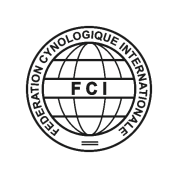 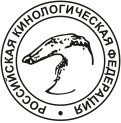 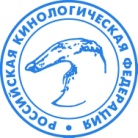 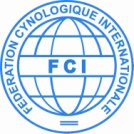 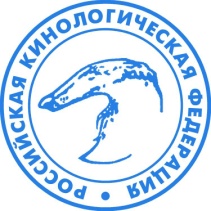 СЕВЕРО-ЗАПАДНЫЙ РЕГИОНОРГАНИЗАТОР ВЫСТАВКИ:КЕННЕЛ КЛУБ САНКТ-ПЕТЕРБУРГА
Адрес: 194044 Санкт-Петербург, Нейшлотский пер., дом 9.
Почтовый адрес: 194044 Санкт-Петербург, Нейшлотский пер., дом 9.Телефон: (812)542-05-04    kennel-club@mail.ru  Организационный комитет выставки:Председатель – Расчихмарова Т. В.Члены оргкомитета: Тихомирова М. Е., Жеребцова А. А.07 апреля 2018 г.Судья:Карл-Эрик ЙОХАНСОН (Швеция) / Mr. Karl-Erik Johansson (Sweden)Породы по группам FCIПороды по группам FCIПороды по группам FCI№ FCIПородаСудьяНомера по каталогуКол-во9 Группа FCI. Собаки-компаньоны9 Группа FCI. Собаки-компаньоны9 Группа FCI. Собаки-компаньоны81Бельгийский гриффон / Griffon belgeКарл-Эрик Йохансон / Johansson, Karl-Erik1-101080Брюссельский гриффон / Griffon bruxelloisКарл-Эрик Йохансон / Johansson, Karl-Erik11-231382Малый брабансон / Petit brabansonКарл-Эрик Йохансон / Johansson, Karl-Erik24-50279 ГРУППА FCI. КОМНАТНО-ДЕКОРАТИВНЫЕ СОБАКИБЕЛЬГИЙСКИЙ ГРИФФОН / GRIFFON BELGE (FCI 81, Бельгия)  (номера 1-10, количество 10)БЕЛЬГИЙСКИЙ ГРИФФОН / GRIFFON BELGE (FCI 81, Бельгия)  (номера 1-10, количество 10)БЕЛЬГИЙСКИЙ ГРИФФОН / GRIFFON BELGE (FCI 81, Бельгия)  (номера 1-10, количество 10)Кобели / MalesКобели / MalesКласс Щенков / Puppy Class001BESTSHAIGRI EDELWEISSRKF 5140979, SHG 29, д.р. 08.09.2017, чёрн-подп, BESTSHAYGRI S BOLSHOGO SAMPSONIJA x BESTSHAIGRI TAGIRA, зав. Булат А. Ю., вл. Булат А. Ю., 194361, Россия, Санкт-Петербург Город, Левашово Поселок, Железнодорожная Улица, дом 12ОЧ. ПЕРСП., CW, ЛЩ, BIS PUPPY-IBESTSHAIGRI EDELWEISSRKF 5140979, SHG 29, д.р. 08.09.2017, чёрн-подп, BESTSHAYGRI S BOLSHOGO SAMPSONIJA x BESTSHAIGRI TAGIRA, зав. Булат А. Ю., вл. Булат А. Ю., 194361, Россия, Санкт-Петербург Город, Левашово Поселок, Железнодорожная Улица, дом 12ОЧ. ПЕРСП., CW, ЛЩ, BIS PUPPY-IКласс Юниоров / Junior Class002ГОЛД НАВИГАТОР ТОМАСРКФ 4708460, ACJ 6826, д.р. 02.01.2017, ч-п, ПТИ ПИТЕР БЕСТ БОЙ КРУТИКОВ x ФАЙТЕР ЖИВАНШИ, зав. Тарасова, вл. Васильева, Россия, Ленинградская Область, КиришиОТЛ., CW, ЮПК, BOS-JUN  9x3=27ГОЛД НАВИГАТОР ТОМАСРКФ 4708460, ACJ 6826, д.р. 02.01.2017, ч-п, ПТИ ПИТЕР БЕСТ БОЙ КРУТИКОВ x ФАЙТЕР ЖИВАНШИ, зав. Тарасова, вл. Васильева, Россия, Ленинградская Область, КиришиОТЛ., CW, ЮПК, BOS-JUN  9x3=27Класс Промежуточный / Intermediate Class003GAGARIN S BOLSHOGO SAMPSONIJARKF 4594790, NZQ 104, д.р. 09.05.2016, black, INNOCHKIN S BOLSHOGO SAMPSONIJA x DEPA S BOLSHOGO SAMPSONIJA, зав. Гарина И. А., вл. Булат А. Ю., Россия, Санкт-Петербург Город, Левашово Поселок, Железнодорожная Улица, дом 12ОТЛ., CW, ЛК, ПК, BOS  9x3=27GAGARIN S BOLSHOGO SAMPSONIJARKF 4594790, NZQ 104, д.р. 09.05.2016, black, INNOCHKIN S BOLSHOGO SAMPSONIJA x DEPA S BOLSHOGO SAMPSONIJA, зав. Гарина И. А., вл. Булат А. Ю., Россия, Санкт-Петербург Город, Левашово Поселок, Железнодорожная Улица, дом 12ОТЛ., CW, ЛК, ПК, BOS  9x3=27Суки / FemalesСуки / FemalesКласс Щенков / Puppy Class004ПИТЕРСКИЙ БЛЮЗ ЭЙФОРИЯМЕТРИКА, ACQ 1935, д.р. 16.09.2017, ., INNOCHKIN S BOLSHOGO SAMPSONIJA x PITERSKIY BLUES SHANSONIKA, зав. Ореховская, вл. Ореховская Е., РоссияОЧ. ПЕРСП., CWПИТЕРСКИЙ БЛЮЗ ЭЙФОРИЯМЕТРИКА, ACQ 1935, д.р. 16.09.2017, ., INNOCHKIN S BOLSHOGO SAMPSONIJA x PITERSKIY BLUES SHANSONIKA, зав. Ореховская, вл. Ореховская Е., РоссияОЧ. ПЕРСП., CW005ПИТЕРСКИЙ БЛЮЗ ЭЛЛАДАМЕТРИКА, ACQ 1934, д.р. 16.09.2017, черный, INNOCHKIN S BOLSHOGO SAMPSONIJA x PITERSKIY BLUES SHANSONIKA, зав. Ореховская, вл. Ореховская, 191014, Россия, Санкт-Петербург Город, Ковенский Переулок, дом 26, кв 7Н/ЯПИТЕРСКИЙ БЛЮЗ ЭЛЛАДАМЕТРИКА, ACQ 1934, д.р. 16.09.2017, черный, INNOCHKIN S BOLSHOGO SAMPSONIJA x PITERSKIY BLUES SHANSONIKA, зав. Ореховская, вл. Ореховская, 191014, Россия, Санкт-Петербург Город, Ковенский Переулок, дом 26, кв 7Н/ЯКласс Юниоров / Junior Class006CHETRIAN SERENDIPITYRKF 5002490, ACQ 1550, д.р. 15.04.2017, ., ORIGINAL S BOLSHOGO SAMPSONIJA x HIZER OT NEVSKOGOHOBBITA, зав. Жогина, вл. Иванов, Россия, Санкт-Петербург ГородОТЛ., CW, ЮПК, ЛЮ, ЛПП, BOB-Jun., BOB, BIS JUNIOR-I, BIS-III  10+10+20+10x3=150+10+150CHETRIAN SERENDIPITYRKF 5002490, ACQ 1550, д.р. 15.04.2017, ., ORIGINAL S BOLSHOGO SAMPSONIJA x HIZER OT NEVSKOGOHOBBITA, зав. Жогина, вл. Иванов, Россия, Санкт-Петербург ГородОТЛ., CW, ЮПК, ЛЮ, ЛПП, BOB-Jun., BOB, BIS JUNIOR-I, BIS-III  10+10+20+10x3=150+10+150007OLIMPIA AVE MUZABCU 081-000208, CHIP 11209340003198, д.р. 17.11.2016, ., ENDLESS GLAMOUR x AMOUR-AMOUR AVE MUZA, зав. Клепикова, вл. Klepikova M., Беларусь, Минская обл., МинскОТЛ. Б/ТOLIMPIA AVE MUZABCU 081-000208, CHIP 11209340003198, д.р. 17.11.2016, ., ENDLESS GLAMOUR x AMOUR-AMOUR AVE MUZA, зав. Клепикова, вл. Klepikova M., Беларусь, Минская обл., МинскОТЛ. Б/ТКласс Открытый / Open Class008БЕСТШАЙГРИ ОЛИМПИЯРКФ 4064008, АСА 7434, д.р. 30.10.2014, черн-подп, БЕСТШАЙГРИ ГОСПОДИН ПРЕЗИДЕНТ x БЕСТШАЙГРИ ЕЖИКА, зав. Булат М. В., вл. Булат А. Ю., Россия, Санкт-Петербург Город, Левашово Поселок, Железнодорожная Улица, дом 12ОЧ. ХОР.БЕСТШАЙГРИ ОЛИМПИЯРКФ 4064008, АСА 7434, д.р. 30.10.2014, черн-подп, БЕСТШАЙГРИ ГОСПОДИН ПРЕЗИДЕНТ x БЕСТШАЙГРИ ЕЖИКА, зав. Булат М. В., вл. Булат А. Ю., Россия, Санкт-Петербург Город, Левашово Поселок, Железнодорожная Улица, дом 12ОЧ. ХОР.Класс Чемпионов / Champion Class009IT'S LOVE AVE MUZABCU 081-000181, CHIP 112093400002493, д.р. 30.08.2015, black & tan, BEAUVIEW STORM WARNING x CHESS QUEEN AVE MUZA, зав. Klepikova M., вл. Klepikova M., 223070, Беларусь, Минская обл., Минск, Pos. Mihanovichi, per. Zavodskoy , дом 16ОТЛ., CW, ЛС, ПКIT'S LOVE AVE MUZABCU 081-000181, CHIP 112093400002493, д.р. 30.08.2015, black & tan, BEAUVIEW STORM WARNING x CHESS QUEEN AVE MUZA, зав. Klepikova M., вл. Klepikova M., 223070, Беларусь, Минская обл., Минск, Pos. Mihanovichi, per. Zavodskoy , дом 16ОТЛ., CW, ЛС, ПККласс Чемпионов НКП / Champion NCB Class010CH.INT, GRCH.RUS, CH.RUS, CH.CLUBDZHIPSI S BOLSHOGO SAMPSONIJARKF 3345754, NZR 162, д.р. 07.04.2012, black, TREMALOY SON OF A GUN x KARMEN S BOLSHOGO SAMPSONIJA, зав. I.Garina, вл. E.Orekhovskaya, 191014, Россия, Санкт-Петербург Город, Ковенский Переулок, дом 26, кв 7Н/ЯCH.INT, GRCH.RUS, CH.RUS, CH.CLUBDZHIPSI S BOLSHOGO SAMPSONIJARKF 3345754, NZR 162, д.р. 07.04.2012, black, TREMALOY SON OF A GUN x KARMEN S BOLSHOGO SAMPSONIJA, зав. I.Garina, вл. E.Orekhovskaya, 191014, Россия, Санкт-Петербург Город, Ковенский Переулок, дом 26, кв 7Н/ЯБРЮССЕЛЬСКИЙ ГРИФФОН / GRIFFON BRUXELLOIS (FCI 80, Бельгия)  (номера 11-23, количество 13)БРЮССЕЛЬСКИЙ ГРИФФОН / GRIFFON BRUXELLOIS (FCI 80, Бельгия)  (номера 11-23, количество 13)БРЮССЕЛЬСКИЙ ГРИФФОН / GRIFFON BRUXELLOIS (FCI 80, Бельгия)  (номера 11-23, количество 13)Кобели / MalesКобели / MalesКласс Юниоров / Junior Class011ADALRIK TRESSA DE MARRМЕТРИКА, DKU 2216, д.р. 18.12.2016, red, HALASTJORNU ALEXANDER MIKLI x LIGA OBAYANIYA KLEVAYA CHIKA, зав. Россия, вл. Bondarenko S., 344000, Россия, Ростовская Область, Ростов-на-ДонуОТЛ., CW, ЮПК  BOS-Jun   9x3=27ADALRIK TRESSA DE MARRМЕТРИКА, DKU 2216, д.р. 18.12.2016, red, HALASTJORNU ALEXANDER MIKLI x LIGA OBAYANIYA KLEVAYA CHIKA, зав. Россия, вл. Bondarenko S., 344000, Россия, Ростовская Область, Ростов-на-ДонуОТЛ., CW, ЮПК  BOS-Jun   9x3=27012ГАЛИЧБОКС ЕТТ-ЛЕОНРКФ 5000776, OTO 210, д.р. 19.01.2017, ., ЮНИОР ГРИФ АТТЕНТИОН ПЛИЗ x ГАЛИЧБОКС УДАЧА В БИЗНЕСЕ, зав. Г. Дударева, вл. Строй Л., Н/ЯГАЛИЧБОКС ЕТТ-ЛЕОНРКФ 5000776, OTO 210, д.р. 19.01.2017, ., ЮНИОР ГРИФ АТТЕНТИОН ПЛИЗ x ГАЛИЧБОКС УДАЧА В БИЗНЕСЕ, зав. Г. Дударева, вл. Строй Л., Н/ЯКласс Чемпионов / Champion Class013MANTICORNS EFRAIMRKF 4598705, CHIP 752098100778969, д.р. 03.03.2016, red, MANTICORNS CODY x MANTICORNS BISQUIT, зав. Andersson Bodil, вл. Griaznova Natalia, 198261, Россия, Санкт-Петербург Город, Ветеранов Проспект, дом 114-3, кв 24ОТЛ., CW , КЧК, ЛК-IIMANTICORNS EFRAIMRKF 4598705, CHIP 752098100778969, д.р. 03.03.2016, red, MANTICORNS CODY x MANTICORNS BISQUIT, зав. Andersson Bodil, вл. Griaznova Natalia, 198261, Россия, Санкт-Петербург Город, Ветеранов Проспект, дом 114-3, кв 24ОТЛ., CW , КЧК, ЛК-IIКласс Чемпионов НКП / Champion NCB Class014CH.INT, GRCH.RUS, CH.RKF, CH.RUS, CH.CLUBZAHAR OT NEVSKOGO HOBBITARKF 3699522, BIZ 4383, д.р. 04.09.2013, red, BEAUVIEW BILLY NO MATES x FIRESTAR OT NEVSKOGO HOBBITA, зав. N.E. Sedyh, вл. I. Ignatovich, РоссияОТЛ., CW, ЛК, ПК, BOS  9x3=27CH.INT, GRCH.RUS, CH.RKF, CH.RUS, CH.CLUBZAHAR OT NEVSKOGO HOBBITARKF 3699522, BIZ 4383, д.р. 04.09.2013, red, BEAUVIEW BILLY NO MATES x FIRESTAR OT NEVSKOGO HOBBITA, зав. N.E. Sedyh, вл. I. Ignatovich, РоссияОТЛ., CW, ЛК, ПК, BOS  9x3=27Суки / FemalesСуки / FemalesКласс Бэби / Baby Class015БЕСТШАЙГРИ ЖЕ Т'АИМЕ АРИАННАМЕТРИКА, SHG 31, д.р. 12.11.2017, рыж, BESTSHAYGRI S BOLSHOGO SAMPSONIJA x BESTSHAIGRI CHERVONA RUTA, зав. Булат А. Ю., вл. Булат А. Ю., Булат Н. Ю., Россия, Санкт-Петербург Город, Левашово Поселок, Железнодорожная Улица, дом 12ОЧ. ПЕРСП., CW, ЛБ, BIS BABY-IIБЕСТШАЙГРИ ЖЕ Т'АИМЕ АРИАННАМЕТРИКА, SHG 31, д.р. 12.11.2017, рыж, BESTSHAYGRI S BOLSHOGO SAMPSONIJA x BESTSHAIGRI CHERVONA RUTA, зав. Булат А. Ю., вл. Булат А. Ю., Булат Н. Ю., Россия, Санкт-Петербург Город, Левашово Поселок, Железнодорожная Улица, дом 12ОЧ. ПЕРСП., CW, ЛБ, BIS BABY-IIКласс Юниоров / Junior Class016CHETRIAN LA FLEUR D'ORANGERKF 4798527, ACQ 1457, д.р. 28.03.2017, ., BEAUVIEW STORM WARNING x CHETRIAN KARMINA BURANA, зав. Жогина, вл. Жогина, Россия, Санкт-Петербург, Фурштатская УлицаОТЛ., CW, ЮПК, ЛЮ, BOB-juni BIS JUNIOR-II 10+15x3=75CHETRIAN LA FLEUR D'ORANGERKF 4798527, ACQ 1457, д.р. 28.03.2017, ., BEAUVIEW STORM WARNING x CHETRIAN KARMINA BURANA, зав. Жогина, вл. Жогина, Россия, Санкт-Петербург, Фурштатская УлицаОТЛ., CW, ЮПК, ЛЮ, BOB-juni BIS JUNIOR-II 10+15x3=75017SHEVILAN LOVE&LIFELV- 41257/17, CHIP 941000021230752, д.р. 27.03.2017, рыж, SHEVILAN DUNKIN DONUT x SHEVILAN YUM-YUM, зав. Sevski I.&A., вл. Sevski I.&A., ЛатвияОТЛ., RCW, ЮССSHEVILAN LOVE&LIFELV- 41257/17, CHIP 941000021230752, д.р. 27.03.2017, рыж, SHEVILAN DUNKIN DONUT x SHEVILAN YUM-YUM, зав. Sevski I.&A., вл. Sevski I.&A., ЛатвияОТЛ., RCW, ЮССКласс Промежуточный / Intermediate Class018BESTSHAIGRI BIRUSARKF 4706310, SHG 16, д.р. 31.10.2016, рыж, BESTSHAIGRI TILORN x BESTSHAIGRI VALENSIA, зав. Булат А. Ю., вл. Булат А., Петренко О., 194361, Россия, Санкт-Петербург Город, Левашово Поселок, Железнодорожная Улица, дом 12ОЧ. ХОР.BESTSHAIGRI BIRUSARKF 4706310, SHG 16, д.р. 31.10.2016, рыж, BESTSHAIGRI TILORN x BESTSHAIGRI VALENSIA, зав. Булат А. Ю., вл. Булат А., Петренко О., 194361, Россия, Санкт-Петербург Город, Левашово Поселок, Железнодорожная Улица, дом 12ОЧ. ХОР.Класс Открытый / Open Class019MODEN MIL BEAUTIFUL SAFIERKF 4515804, MML 9, д.р. 12.01.2016, red, SIBERMOON LIEGE x BESTSHAIGRI GRAZIA-MILANA, зав. Melchina S.V., вл. Melchina S.V., РоссияОТЛ., CW, ЛС, ПК, ЛПП, BIS-I  10+20x3=90+13+50=153MODEN MIL BEAUTIFUL SAFIERKF 4515804, MML 9, д.р. 12.01.2016, red, SIBERMOON LIEGE x BESTSHAIGRI GRAZIA-MILANA, зав. Melchina S.V., вл. Melchina S.V., РоссияОТЛ., CW, ЛС, ПК, ЛПП, BIS-I  10+20x3=90+13+50=153Класс Победителей / Winner Class020AKHTAMAR STORY OF LOVERKF 4516761, JKP 268, д.р. 18.02.2016, рыж., TREMALOY SON OF A GUN x AKHTAMAR DOUBLE DARE, зав. Kholodova, вл. Sokolova, 195427, Россия, Санкт-Петербург Город, Светлановский Проспект, дом 46-1, кв 49ОТЛ., CW, КЧК, ЛС-IIIAKHTAMAR STORY OF LOVERKF 4516761, JKP 268, д.р. 18.02.2016, рыж., TREMALOY SON OF A GUN x AKHTAMAR DOUBLE DARE, зав. Kholodova, вл. Sokolova, 195427, Россия, Санкт-Петербург Город, Светлановский Проспект, дом 46-1, кв 49ОТЛ., CW, КЧК, ЛС-IIIКласс Чемпионов / Champion Class021HARPERSBAND ENIGMARKF 4245715, ZZF 1302, д.р. 10.06.2015, red, BALTHAZAR DEVIL IN DISGUISE x HARPERSBAND GLORY HOUND, зав. Olga Baranova, вл. Olga Baranova, Maria Andreeva, 142700, Россия, Московская Область, Ленинский Район, Видное, Советская, дом 2 "Б", кв 12ОТЛ., CW, КЧК, ЛС-IIHARPERSBAND ENIGMARKF 4245715, ZZF 1302, д.р. 10.06.2015, red, BALTHAZAR DEVIL IN DISGUISE x HARPERSBAND GLORY HOUND, зав. Olga Baranova, вл. Olga Baranova, Maria Andreeva, 142700, Россия, Московская Область, Ленинский Район, Видное, Советская, дом 2 "Б", кв 12ОТЛ., CW, КЧК, ЛС-IIКласс Чемпионов НКП / Champion NCB Class022CH.RKF, CH.RUSPITERSKIY BLUES SHAKIRARKF 4309229, ACA 634, д.р. 20.09.2015, red, HUNTWOOD'S SYMPHONY x ДЖИПСИ С БОЛЬШОГО САМПСОНИЯ, зав. Ореховская, вл. Ореховская, 191014, Россия, Санкт-Петербург Город, Ковенский Переулок, дом 26, кв 7ОЧ. ХОР.CH.RKF, CH.RUSPITERSKIY BLUES SHAKIRARKF 4309229, ACA 634, д.р. 20.09.2015, red, HUNTWOOD'S SYMPHONY x ДЖИПСИ С БОЛЬШОГО САМПСОНИЯ, зав. Ореховская, вл. Ореховская, 191014, Россия, Санкт-Петербург Город, Ковенский Переулок, дом 26, кв 7ОЧ. ХОР.Класс Ветеранов / Veteran Class023POLTY OT NEVSKOGO HOBBITARKF 2316695, BIZ 3148, д.р. 06.08.2008, рыж, STAD OF HAVEN CAMELOT x ILLUSIA OT NEVSKOGO HOBBITA, зав. Седых, вл. Другова Т., Россия, Санкт-Петербург ГородОТЛ., CW, ЛВ, BIS VETERAN-II  10+15x3=75POLTY OT NEVSKOGO HOBBITARKF 2316695, BIZ 3148, д.р. 06.08.2008, рыж, STAD OF HAVEN CAMELOT x ILLUSIA OT NEVSKOGO HOBBITA, зав. Седых, вл. Другова Т., Россия, Санкт-Петербург ГородОТЛ., CW, ЛВ, BIS VETERAN-II  10+15x3=75МАЛЫЙ БРАБАНСОН / PETIT BRABANSON (FCI 82, Бельгия)  (номера 24-50, количество 27)МАЛЫЙ БРАБАНСОН / PETIT BRABANSON (FCI 82, Бельгия)  (номера 24-50, количество 27)МАЛЫЙ БРАБАНСОН / PETIT BRABANSON (FCI 82, Бельгия)  (номера 24-50, количество 27)Кобели / MalesКобели / MalesКласс Бэби / Baby Class024НАЙНТЕЛЗ ПОКЕМОН ДЛЯ БОН ФАЙРМЕТРИКА, CHIP 643099000069664, д.р. 20.10.2017, рыжий, БОН ФАЙР ОНЛИ БЭСТ ОФ МАЙ ДРИМС x GRIFFON UNITED VSENARODNAYA LUBOV, зав. Аванесова, вл. Адамова А А, 188542, Россия, Ленинградская Область, Сосновый Бор, Героев Проспект, дом 60, кв 5ОЧ. ПЕРСП., CWНАЙНТЕЛЗ ПОКЕМОН ДЛЯ БОН ФАЙРМЕТРИКА, CHIP 643099000069664, д.р. 20.10.2017, рыжий, БОН ФАЙР ОНЛИ БЭСТ ОФ МАЙ ДРИМС x GRIFFON UNITED VSENARODNAYA LUBOV, зав. Аванесова, вл. Адамова А А, 188542, Россия, Ленинградская Область, Сосновый Бор, Героев Проспект, дом 60, кв 5ОЧ. ПЕРСП., CWКласс Щенков / Puppy Class025АХТАМАР БУРБОН ХЭВН ХИЛЛМЕТРИКА, AWT 26991, д.р. 14.07.2017, рыжий, AKHMATAR PERFECT TASTE x VOLFRAD PATRICE'S ZETTA, зав. Холодова Т., вл. Пузако О., Холодова Т., РоссияОЧ. ПЕРСП., CW, ЛЩ, BIS PUPPY-IIАХТАМАР БУРБОН ХЭВН ХИЛЛМЕТРИКА, AWT 26991, д.р. 14.07.2017, рыжий, AKHMATAR PERFECT TASTE x VOLFRAD PATRICE'S ZETTA, зав. Холодова Т., вл. Пузако О., Холодова Т., РоссияОЧ. ПЕРСП., CW, ЛЩ, BIS PUPPY-IIКласс Юниоров / Junior Class026GOLD NAVIGATOR WATERFALL OF JOYRKF 4794291, DHG 4670, д.р. 19.02.2017, b-t, PTI PITER BEST BOY KRUTIKOV x GOLD NAVIGATOR GRAN PRIX, зав. Тарасова, вл. Тарасова, РоссияОТЛ., CW, ЮПК, ЛЮ, BOB-Jun  BIS JUNIOR-III  10+15x3=75GOLD NAVIGATOR WATERFALL OF JOYRKF 4794291, DHG 4670, д.р. 19.02.2017, b-t, PTI PITER BEST BOY KRUTIKOV x GOLD NAVIGATOR GRAN PRIX, зав. Тарасова, вл. Тарасова, РоссияОТЛ., CW, ЮПК, ЛЮ, BOB-Jun  BIS JUNIOR-III  10+15x3=75027HARPERSBAND FAMILY BASED SHEVILANRKF 4792223, HPB 6, д.р. 23.01.2017, red, WINTERFELL’S WITHOUT A TRACE x HARPERSBAND VANILLA SKY, зав. Baranova, вл. Баранова, Ростомова, 142700, Россия, Московская Область, Ленинский Район, ВидноеОТЛ. Б/ТHARPERSBAND FAMILY BASED SHEVILANRKF 4792223, HPB 6, д.р. 23.01.2017, red, WINTERFELL’S WITHOUT A TRACE x HARPERSBAND VANILLA SKY, зав. Baranova, вл. Баранова, Ростомова, 142700, Россия, Московская Область, Ленинский Район, ВидноеОТЛ. Б/Т028RUSSISCH GEIST NOTHING ELSE MATTERSRKF 5009568, ZVZ 2527, д.р. 10.06.2017, red, BEAUBORN COLUMBUS x RUSSISCH GEIST I AM LADY EXCELLENCE, зав. Кагальницкая Татьяна, вл. Ivanova A., Россия, Татарстан Республика, КазаньОЧ. ХОР.RUSSISCH GEIST NOTHING ELSE MATTERSRKF 5009568, ZVZ 2527, д.р. 10.06.2017, red, BEAUBORN COLUMBUS x RUSSISCH GEIST I AM LADY EXCELLENCE, зав. Кагальницкая Татьяна, вл. Ivanova A., Россия, Татарстан Республика, КазаньОЧ. ХОР.029ГОЛД НАВИГАТОР ХЭНДСЕЛ ФО ЮРКФ 4797287, ACJ 6918, д.р. 05.04.2017, ч-п, ПТИ ПИТЕР БЕСТ БОЙ КРУТИКОВ x ГОЛД НАВИГАТОР КЛЕОПАТРА, зав. Тарасова, вл. Софронова, ОЧ. ХОР.ГОЛД НАВИГАТОР ХЭНДСЕЛ ФО ЮРКФ 4797287, ACJ 6918, д.р. 05.04.2017, ч-п, ПТИ ПИТЕР БЕСТ БОЙ КРУТИКОВ x ГОЛД НАВИГАТОР КЛЕОПАТРА, зав. Тарасова, вл. Софронова, ОЧ. ХОР.Класс Промежуточный / Intermediate Class030AKHTAMAR FRIEND OF MINERKF 4792356, AWT 26081, д.р. 04.01.2017, ч-п, SAVENKOFF ENJOY LIFE x АХТАМАР БУДЬТЕ МОЕЙ ЛЮБОВЬЮ, зав. Холодова Т, вл. Васильева,Холодова, Россия, Ленинградская Область, Гатчинский Район, Гатчина, Володарского Улица, дом 30, кв 52ОТЛ., CW, КЧК, ЛК-IIIAKHTAMAR FRIEND OF MINERKF 4792356, AWT 26081, д.р. 04.01.2017, ч-п, SAVENKOFF ENJOY LIFE x АХТАМАР БУДЬТЕ МОЕЙ ЛЮБОВЬЮ, зав. Холодова Т, вл. Васильева,Холодова, Россия, Ленинградская Область, Гатчинский Район, Гатчина, Володарского Улица, дом 30, кв 52ОТЛ., CW, КЧК, ЛК-III031JOHN GALSWORTHY OT NEVSKOGO HOBBITARKF 4706311, BIZ 496, д.р. 24.11.2016, red, ULENSHPIGEL OT NEVSKOGO HOBBITA x NARYADNAYA OT NEVSKOGO HOBBITA, зав. Sedykh N E, вл. Kovalchuk O, Россия, Владимирская Область, ВладимирОЧ. ХОР.JOHN GALSWORTHY OT NEVSKOGO HOBBITARKF 4706311, BIZ 496, д.р. 24.11.2016, red, ULENSHPIGEL OT NEVSKOGO HOBBITA x NARYADNAYA OT NEVSKOGO HOBBITA, зав. Sedykh N E, вл. Kovalchuk O, Россия, Владимирская Область, ВладимирОЧ. ХОР.Класс Открытый / Open Class032NAMSAREY HI PEOPLERKF 4510943, NSY 184, д.р. 13.01.2016, чёрный, NAMSAREY LED ZEPPELIN x NAMSAREY VERSION NUMBER TWO, зав. Кузьмина И Успенская, вл. Адамова А А, РоссияОЧ. ХОР.NAMSAREY HI PEOPLERKF 4510943, NSY 184, д.р. 13.01.2016, чёрный, NAMSAREY LED ZEPPELIN x NAMSAREY VERSION NUMBER TWO, зав. Кузьмина И Успенская, вл. Адамова А А, РоссияОЧ. ХОР.033UNION GRIF JIM-DANDYRKF 4596973, JUN 448, д.р. 09.08.2016, red, LEO BELGICUS DISCO DEEJAH x RUS ELODSER A STYLE UNION GRIF, зав. Griaznova Natalia, вл. Griaznova Natalia, РоссияОЧ. ХОР.UNION GRIF JIM-DANDYRKF 4596973, JUN 448, д.р. 09.08.2016, red, LEO BELGICUS DISCO DEEJAH x RUS ELODSER A STYLE UNION GRIF, зав. Griaznova Natalia, вл. Griaznova Natalia, РоссияОЧ. ХОР.Класс Победителей / Winner Class034AKHMATAR PERFECT TASTERKF 4308497, JKP 238, д.р. 01.08.2015, red, LEO BELGICUS DISCO DEEJAH x BELLA DONNA IZ ZAMKA GREMLINOV, зав. Kholodova T.N., вл. Kholodova T.N., ОТЛ., CW, ЛК, ПК, BOS  9x3=27AKHMATAR PERFECT TASTERKF 4308497, JKP 238, д.р. 01.08.2015, red, LEO BELGICUS DISCO DEEJAH x BELLA DONNA IZ ZAMKA GREMLINOV, зав. Kholodova T.N., вл. Kholodova T.N., ОТЛ., CW, ЛК, ПК, BOS  9x3=27Класс Чемпионов / Champion Class035BESTSHAIGRI TILORNRKF 4210353, АСА 384, д.р. 01.05.2015, рыжий, BESTSHAIGRI GOSPODIN PREZIDENT x BESTSHAIGRI ZARKANA, зав. Булат М. В., вл. Булат А. Ю., 194361, Россия, Санкт-Петербург Город, Левашово Поселок, Железнодорожная Улица, дом 12ОЧ. ХОР.BESTSHAIGRI TILORNRKF 4210353, АСА 384, д.р. 01.05.2015, рыжий, BESTSHAIGRI GOSPODIN PREZIDENT x BESTSHAIGRI ZARKANA, зав. Булат М. В., вл. Булат А. Ю., 194361, Россия, Санкт-Петербург Город, Левашово Поселок, Железнодорожная Улица, дом 12ОЧ. ХОР.Класс Чемпионов НКП / Champion NCB Class036NEVSKIY BLESK OZZY FOR PRIDE OF FAMILYRKF 3916688, ACA 2754, д.р. 03.05.2014, red, SUPER LUCH OT NEVSKOGO HOBBITA x NEVSKIY BLESK RURI, зав. G.B. Tarannikova, вл. A. Ivanova, 420087, Россия, Татарстан Республика, Казань, Гвардейская Улица, дом 56, кв 9ОТЛ., CW, КЧК, ЛК-IINEVSKIY BLESK OZZY FOR PRIDE OF FAMILYRKF 3916688, ACA 2754, д.р. 03.05.2014, red, SUPER LUCH OT NEVSKOGO HOBBITA x NEVSKIY BLESK RURI, зав. G.B. Tarannikova, вл. A. Ivanova, 420087, Россия, Татарстан Республика, Казань, Гвардейская Улица, дом 56, кв 9ОТЛ., CW, КЧК, ЛК-IIКласс Ветеранов / Veteran Class037SUPER LUCH OT NEVSKOGO HOBBITARKF 2719670, BIZ 3689, д.р. 13.11.2009, ., HAND MADE RED LEADER x SHANEL KOKO OT NEVSKOGO HOBBITA, зав. Седых, вл. Григорьева,Гилевич, ОТЛ., CW, ЛВ, BIS VETERAN-I  10+20x3=90SUPER LUCH OT NEVSKOGO HOBBITARKF 2719670, BIZ 3689, д.р. 13.11.2009, ., HAND MADE RED LEADER x SHANEL KOKO OT NEVSKOGO HOBBITA, зав. Седых, вл. Григорьева,Гилевич, ОТЛ., CW, ЛВ, BIS VETERAN-I  10+20x3=90Суки / FemalesСуки / FemalesКласс Бэби / Baby Class038БЕСТШАЙГРИ ЖАНЕТТАМЕТРИКА, SHG 32, д.р. 12.11.2017, рыж, BESTSHAYGRI S BOLSHOGO SAMPSONIJA x BESTSHAIGRI CHERVONA RUTA, зав. Булат А. Ю., вл. Уткин А. И., Россия, Санкт-Петербург Город, Парголово Поселок, Валерия Гаврилина Улица, дом 13-1-157ОЧ. ПЕРСП., RCWБЕСТШАЙГРИ ЖАНЕТТАМЕТРИКА, SHG 32, д.р. 12.11.2017, рыж, BESTSHAYGRI S BOLSHOGO SAMPSONIJA x BESTSHAIGRI CHERVONA RUTA, зав. Булат А. Ю., вл. Уткин А. И., Россия, Санкт-Петербург Город, Парголово Поселок, Валерия Гаврилина Улица, дом 13-1-157ОЧ. ПЕРСП., RCW039БЕСТШАЙГРИ ЖОРЖЕТТА ДЛЯ ПАЙН ФОРЕСТ БЕСТМЕТРИКА, SHG 33, д.р. 12.11.2017, рыж, BESTSHAYGRI S BOLSHOGO SAMPSONIJA x BESTSHAIGRI CHERVONA RUTA, зав. Булат А. Ю., вл. Шустова Л. В., Россия, Ленинградская Область, Сосновый Бор, Красных Фортов Улица, дом 16-62ОЧ. ПЕРСП., CW, ЛБ, BIS BABY-IБЕСТШАЙГРИ ЖОРЖЕТТА ДЛЯ ПАЙН ФОРЕСТ БЕСТМЕТРИКА, SHG 33, д.р. 12.11.2017, рыж, BESTSHAYGRI S BOLSHOGO SAMPSONIJA x BESTSHAIGRI CHERVONA RUTA, зав. Булат А. Ю., вл. Шустова Л. В., Россия, Ленинградская Область, Сосновый Бор, Красных Фортов Улица, дом 16-62ОЧ. ПЕРСП., CW, ЛБ, BIS BABY-IКласс Юниоров / Junior Class040AHTAMAR ICE AND FLAMERKF 5007179, AWT 26652, д.р. 22.04.2017, черно-подп., SAVENKOFF ENJOY LIFE x AKHTAMAR DOUBLE DARE, зав. Холодова Т.Н., вл. Холодова, РоссияОТЛ., CW, ЮПК, 9x3=27  AHTAMAR ICE AND FLAMERKF 5007179, AWT 26652, д.р. 22.04.2017, черно-подп., SAVENKOFF ENJOY LIFE x AKHTAMAR DOUBLE DARE, зав. Холодова Т.Н., вл. Холодова, РоссияОТЛ., CW, ЮПК, 9x3=27  041MILLBONE PLUM PUDDINGРКФ 5048528, CHIP 97720009002331, д.р. 20.05.2017, red, MILLBONE GINGER HOBNOB x CILLEINE LAST WALTZ TO MILLBONE, зав. Fletcher M.C., вл. Baranova O., РоссияОЧ. ХОР.MILLBONE PLUM PUDDINGРКФ 5048528, CHIP 97720009002331, д.р. 20.05.2017, red, MILLBONE GINGER HOBNOB x CILLEINE LAST WALTZ TO MILLBONE, зав. Fletcher M.C., вл. Baranova O., РоссияОЧ. ХОР.Класс Промежуточный / Intermediate Class042AHTAMAR FLAME OF LOVERKF 4792360, AWT 26085, д.р. 04.01.2017, ч-п, SAVENKOFF ENJOY LIFE x AHTAMAR BUDTE MOEY LUBOVYU, зав. Холодова, вл. Холодова, 196158, Россия, Санкт-Петербург Город, Пулковское Шоссе, дом 18, кв 32ОТЛ., CW, КЧК, ЛС-VAHTAMAR FLAME OF LOVERKF 4792360, AWT 26085, д.р. 04.01.2017, ч-п, SAVENKOFF ENJOY LIFE x AHTAMAR BUDTE MOEY LUBOVYU, зав. Холодова, вл. Холодова, 196158, Россия, Санкт-Петербург Город, Пулковское Шоссе, дом 18, кв 32ОТЛ., CW, КЧК, ЛС-V043VIVA VIKTORIYA OT NEVSKOGO HOBBITARKF 4598866, BIZ 492, д.р. 29.09.2016, рыж, BEAUVIEW BILLY NO MATES x NAGRADA OT NEVSKOGO HOBBITA, зав. Седых, вл. Павловская, 190000, Россия, Санкт-Петербург Город, Бассейная Улица, дом 79-34ОТЛ., RCW, ССVIVA VIKTORIYA OT NEVSKOGO HOBBITARKF 4598866, BIZ 492, д.р. 29.09.2016, рыж, BEAUVIEW BILLY NO MATES x NAGRADA OT NEVSKOGO HOBBITA, зав. Седых, вл. Павловская, 190000, Россия, Санкт-Петербург Город, Бассейная Улица, дом 79-34ОТЛ., RCW, ССКласс Открытый / Open Class044BESTSHAIGRI ATLANTARKF 4594955, SHG 08, д.р. 03.07.2016, рыжий, BESTSHAIGRI KAIZER x BESTSHAIGRI LEONSIA, зав. Булат А. Ю., вл. Багрова Л. А., Россия, Санкт-Петербург Город, Кораблестроителей Улица, дом 29-5-51ОТЛ., CW, КЧК, ЛС-IIBESTSHAIGRI ATLANTARKF 4594955, SHG 08, д.р. 03.07.2016, рыжий, BESTSHAIGRI KAIZER x BESTSHAIGRI LEONSIA, зав. Булат А. Ю., вл. Багрова Л. А., Россия, Санкт-Петербург Город, Кораблестроителей Улица, дом 29-5-51ОТЛ., CW, КЧК, ЛС-IIКласс Победителей / Winner Class045CARMEL DE BELGE ENAMOURRKF 4516561, RON 2889, д.р. 19.11.2015, red, HALASTJORNU ALEXANDER MIKLI x CARMEL DE BELGE AVERNA AMARO, зав. Ilyasova N A, вл. Mazirko O N, РоссияОТЛ., CW, ЛС, ПК, ЛПП, BIS-II  10+15x3=75+27=102CARMEL DE BELGE ENAMOURRKF 4516561, RON 2889, д.р. 19.11.2015, red, HALASTJORNU ALEXANDER MIKLI x CARMEL DE BELGE AVERNA AMARO, зав. Ilyasova N A, вл. Mazirko O N, РоссияОТЛ., CW, ЛС, ПК, ЛПП, BIS-II  10+15x3=75+27=102046VOLFRAD PATRICE'S ZETTARKF 3947848, CHIP 981098104725066, д.р. 02.05.2014, рыж., ROTERR GRIFF MAVERIK x VOLFRAD HOLLY'S PATRICE, зав. Эстония, вл. Холодова Т., 190000, Россия, Санкт-Петербург Город, Пулковское Шоссе, дом 18, кв 32ОЧ. ХОР.VOLFRAD PATRICE'S ZETTARKF 3947848, CHIP 981098104725066, д.р. 02.05.2014, рыж., ROTERR GRIFF MAVERIK x VOLFRAD HOLLY'S PATRICE, зав. Эстония, вл. Холодова Т., 190000, Россия, Санкт-Петербург Город, Пулковское Шоссе, дом 18, кв 32ОЧ. ХОР.Класс Чемпионов / Champion Class047NARYADNAYA OT NEVSKOGO HOBBITARKF 3916663, BIZ 4554, д.р. 13.05.2014, рыжий, SUPER LUCH OT NEVSKOGO HOBBITA x VALIDE OT NEVSKOGO HOBBITA, зав. Sedyh N., вл. Bochkareva L., 183010, Россия, Мурманская Область, Мурманск, Марата Улица, дом 13А, кв 2ОЧ. ХОР.NARYADNAYA OT NEVSKOGO HOBBITARKF 3916663, BIZ 4554, д.р. 13.05.2014, рыжий, SUPER LUCH OT NEVSKOGO HOBBITA x VALIDE OT NEVSKOGO HOBBITA, зав. Sedyh N., вл. Bochkareva L., 183010, Россия, Мурманская Область, Мурманск, Марата Улица, дом 13А, кв 2ОЧ. ХОР.048PINE FOREST BEST KHARAKTERNAYA OSOBARKF 4118624, BKU 8075, д.р. 11.01.2015, red, PINE FOREST BEST ALFONS x TSVETANA IZ DIJAKOVA GORODISHA, зав. Сельбер Е.М., вл. Шустова Л.В., 188540, Россия, Ленинградская Область, Сосновый Бор, Красных Фортов Улица, дом 16-62ОТЛ., CW, КЧК, ЛС-IIIPINE FOREST BEST KHARAKTERNAYA OSOBARKF 4118624, BKU 8075, д.р. 11.01.2015, red, PINE FOREST BEST ALFONS x TSVETANA IZ DIJAKOVA GORODISHA, зав. Сельбер Е.М., вл. Шустова Л.В., 188540, Россия, Ленинградская Область, Сосновый Бор, Красных Фортов Улица, дом 16-62ОТЛ., CW, КЧК, ЛС-IIIКласс Чемпионов НКП / Champion NCB Class049AKHTAMAR PRINCESS OF MY HEARTRKF 4308501, JKP 242, д.р. 01.08.2015, рыж., LEO BELGICUS DISCO x BELLA DONNA IZ ZAMKA GREMLINOV, зав. Kholodova, вл. Kholodova T., 196158, Россия, Санкт-Петербург Город, Пулковское Шоссе, дом 18, кв 32ОТЛ., CW, КЧК, ЛС-IVAKHTAMAR PRINCESS OF MY HEARTRKF 4308501, JKP 242, д.р. 01.08.2015, рыж., LEO BELGICUS DISCO x BELLA DONNA IZ ZAMKA GREMLINOV, зав. Kholodova, вл. Kholodova T., 196158, Россия, Санкт-Петербург Город, Пулковское Шоссе, дом 18, кв 32ОТЛ., CW, КЧК, ЛС-IVКласс Ветеранов / Veteran Class050ПИТЕРСКИЙ БЛЮЗ ЕВАРКФ 2032715, АСА 5816, д.р. 04.11.2006, рыжий, BEAUVIEW SUNSHINEY DAY x VIVIEN IZ LEGENDY O BORODACHAH, зав. Ореховская Елена, вл. Бахитова Валерия, 195252, Россия, Санкт-Петербург Город, Карпинского Улица, дом 38/2, кв 63ОТЛ., CWПИТЕРСКИЙ БЛЮЗ ЕВАРКФ 2032715, АСА 5816, д.р. 04.11.2006, рыжий, BEAUVIEW SUNSHINEY DAY x VIVIEN IZ LEGENDY O BORODACHAH, зав. Ореховская Елена, вл. Бахитова Валерия, 195252, Россия, Санкт-Петербург Город, Карпинского Улица, дом 38/2, кв 63ОТЛ., CW